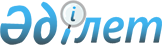 Түркістан қалалық мәслихатының 2009 жылғы 25 желтоқсандағы N 27/188-IV "2010-2012 жылдарға арналған қалалық бюджет туралы" шешіміне өзгерістер енгізу туралы
					
			Күшін жойған
			
			
		
					Оңтүстік Қазақстан облысы Түркістан қалалық мәслихатының 2010 жылғы 7 қазандағы N 38/257-IV шешімі. Оңтүстік Қазақстан облысы Түркістан қаласының Әділет басқармасында 2010 жылғы 15 қазанда N 14-4-86 тіркелді. Қолданылу мерзімінің аяқталуына байланысты шешімнің күші жойылды - Оңтүстік Қазақстан облысы Түркістан қалалық мәслихатының 2012 жылғы 6 тамыздағы № 01-09/157 хатымен      Ескерту. Қолданылу мерзімінің аяқталуына байланысты шешімнің күші жойылды - Оңтүстік Қазақстан облысы Түркістан қалалық мәслихатының 2012.08.06 № 01-09/157 хатымен.

      Қазақстан Республикасының 2008 жылғы 4 желтоқсандағы Бюджет кодексінің 109 - бабының 5 тармағына, «Қазақстан Республикасындағы жергілікті мемлекеттік басқару және өзін-өзі басқару туралы» Қазақстан Республикасының 2001 жылғы 23 қаңтардағы Заңына және «2010-2012 жылдарға арналған облыстық бюджет туралы» Оңтүстік Қазақстан облыстық мәслихатының 2009 жылғы 11 желтоқсандағы № 23/248-ІV шешіміне өзгерістер енгізу туралы» Оңтүстік Қазақстан облыстық мәслихатының 2010 жылғы 24 қыркүйектегі № 33/330-ІV Нормативтік құқықтық актілерді мемлекеттік тіркеу тізілімінде 2037 нөмірмен тіркелген шешіміне сәйкес, Түркістан қалалық мәслихаты ШЕШІМ ЕТЕДІ:



      1. «2010-2012 жылдарға арналған қалалық бюджет туралы» Түркістан қалалық мәслихатының 2009 жылғы 25 желтоқсандағы № 27/188-ІV шешіміне (Нормативтік құқықтық актілерді мемлекеттік тіркеу тізілімінде 14-4-76 нөмірімен тіркелген, 2010 жылы 23 қаңтардағы «Түркістан» газетінің № 4 санында жарияланған) мынадай өзгерістер енгізілсін:

      1-тармақ мына мазмұндағы жаңа редакцияда жазылсын:

      «1) кiрiстер – 11 114 591 мың теңге, оның iшiнде:

      салықтық түсiмдер – 951 320 мың теңге;

      салықтық емес түсiмдер – 5 346 мың теңге;

      негізгі капиталды сатудан түсетін түсімдер – 41 727 мың теңге;

      трансферттердiң түсiмдерi – 10 116 198 мың теңге;

      2) шығындар – 11 137 589 мың теңге;

      3) таза бюджеттiк кредит беру – 2 482 мың теңге;

      бюджеттік кредиттерді өтеу – 6 420 мың теңге;

      4) қаржы активтерімен жасалатын операциялар бойынша сальдо – 0;

      қаржы активтерін сатып алу – 0;

      5) бюджет тапшылығы (дефицит) – - 25 480 мың теңге;

      6) бюджет тапшылығын қаржыландыру (дефицитін пайдалану) – 25 480 мың теңге;

      бюджет қаражаты қалдықтарының қозғалысы – 16 578 мың теңге».

      Аталған шешімінің № 1-қосымшасы осы шешімінің 1-қосымшасына сәйкес жаңа редакцияда жазылсын.



      2. Осы шешім 2010 жылдың 1 қаңтарынан бастап қолданысқа енгізіледі.            Қалалық мәслихат сессиясының төрағасы      М.Дүйсебеков

      Қалалық мәслихат хатшысы                   Ғ.Рысбеков

      Түркістан қалалық мәслихатының

      2009 жылғы 25 желтоқсандағы

      № 27/188-ІV шешіміне № 1 қосымша      Түркістан қалалық мәслихатының

      2010 жылғы 7 қазандағы

      № 38/257-ІV шешіміне № 1 қосымша       2010 жылға арналған калалық бюджет 
					© 2012. Қазақстан Республикасы Әділет министрлігінің «Қазақстан Республикасының Заңнама және құқықтық ақпарат институты» ШЖҚ РМК
				СанатыСанатыСанатыАтауы2010 жылға арналған бюджет (мың теңге) сыныбысыныбы2010 жылға арналған бюджет (мың теңге) ішкі сыныбыішкі сыныбы2010 жылға арналған бюджет (мың теңге) Кірістер11 114 5911Салықтық түсімдер951 3201Табыс салығы322 1232Жеке табыс салығы322 1233Әлеуметтік салық268 1801Әлеуметтік салық268 1804Меншікке салынатын салықтар297 2871Мүлікке салынатын салықтар142 2933Жер салығы66 3274Көлік құралдарына салынатын салық83 6355Бірыңғай жер салығы5 0325Тауарларға, жұмыстарға және қызметтер көрсетуге салынатын ішкі салықтар44 9352Акциздер14 3813Табиғи және де басқа да ресурстарды пайдаланғаны үшін түсетін түсімдер8 5944Кәсіпкерлік және кәсіби қызметті жүргізген үшін алынатын алымдар19 0305Құмар ойын бизнеске салық2 9308Заңды мәнді іс-әрекеттерді жасағаны және (немесе) құжаттар бергені үшін оған уәкiлеттiгi бар мемлекеттiк органдар немесе лауазымды адамдар алатын міндетті төлемдер18 7951Мемлекеттік баж 18 7952Салықтық емес түсімдер5 3461Мемлекет меншiгiнен түсетiн түсiмдер4 2201Мемлекеттік кәсіпорындардың таза кіріс бөлігіндегі түсімдер2645Мемлекет меншігіндегі мүлікті жалға беруден түсетін кірістер3 9566Басқада салықтық емес түсімдер1 1261Басқада салықтық емес түсімдер1 1263Негізгі капиталды сатудан түсетін түсімдер41 7271Мемлекеттік мекемелерге бекітілген мемлекеттік мүлікті сату8 1001Мемлекеттік мекемелерге бекітілген мемлекеттік мүлікті сату8 1003Жердi және материалдық емес активтердi сату33 6271Жерді сату33 6274Трансферттердің түсімдері10 116 1982Мемлекеттiк басқарудың жоғары тұрған органдарынан түсетiн трансферттер10 116 1982Облыстық бюджеттен түсетiн трансферттер10 116 198Функционалдық топФункционалдық топФункционалдық топФункционалдық топФункционалдық топ2010 жылға арналған бюджет (мың теңге) Кіші функцияКіші функцияКіші функцияАтауы2010 жылға арналған бюджет (мың теңге) Бюджеттік бағдарламалардың әкiмшiсiБюджеттік бағдарламалардың әкiмшiсiБюджеттік бағдарламалардың әкiмшiсi2010 жылға арналған бюджет (мың теңге) БағдарламаБағдарлама2010 жылға арналған бюджет (мың теңге) II. Шығындар11 137 58901Жалпы сипаттағы мемлекеттiк қызметтер248 0891Мемлекеттiк басқарудың жалпы функцияларын орындайтын өкiлдi, атқарушы және басқа органдар221 269112Аудан (облыстық маңызы бар қала) мәслихатының аппараты17 065001Аудан (облыстық маңызы бар қала) мәслихатының қызметін қамтамасыз ету жөніндегі қызметтер17 065122Аудан (облыстық маңызы бар қала) әкімінің аппараты67 281001Аудан (облыстық маңызы бар қала) әкімінің қызметін қамтамасыз ету жөніндегі қызметтер66 231004Мемлекеттік органдарды материалдық-техникалық жарақтандыру1 050123Қаладағы аудан, аудандық маңызы бар қала, кент, ауыл (село), ауылдық (селолық) округ әкімінің аппараты136 923001Қаладағы аудан, аудандық маңызы бар қаланың, кент, ауыл (село), ауылдық (селолық) округ әкімінің қызметін қамтамасыз ету жөніндегі қызметтер135 783023Мемлекеттік органдарды материалдық-техникалық жарақтандыру1 1402Қаржылық қызмет756459Ауданның (облыстық маңызы бар қаланың) экономика және қаржы бөлімі756003Салық салу мақсатында мүлікті бағалауды жүргізу7569Жалпы сипаттағы өзге де мемлекеттiк қызметтер26 064459Ауданның (облыстық маңызы бар қаланың) экономика және қаржы бөлімі26 064001Экономикалық саясатты, қалыптастыру мен дамыту, мемлекеттік жоспарлау ауданның (облыстық маңызы бар қаланың) бюджеттік атқару және коммуналдық меншігін басқару саласындағы мемлекеттік саясатты іске асыру жөніндегі қызметтер26 06402Қорғаныс11 5901Әскери мұқтаждар11 090122Аудан (облыстық маңызы бар қала) әкімінің аппараты11 090005Жалпыға бірдей әскери міндетті атқару шеңберіндегі іс-шаралар11 0902Төтенше жағдайлар жөнiндегi жұмыстарды ұйымдастыру500122Аудан (облыстық маңызы бар қала) әкімінің аппараты500007Аудандық (қалалық) ауқымдағы дала өрттерінің, сондай-ақ мемлекеттік өртке қарсы қызмет органдары құрылмаған елдi мекендерде өрттердің алдын алу және оларды сөндіру жөніндегі іс-шаралар50003Қоғамдық тәртіп, қауіпсіздік, құқықтық, сот, қылмыстық-атқару қызметі10 8001Құқық қорғау қызметi10 800458Ауданның (облыстық маңызы бар қаланың) тұрғын үй-коммуналдық шаруашылығы, жолаушылар көлігі және автомобиль жолдары бөлімі10 800021Елдi мекендерде жол жүрісі қауiпсiздiгін қамтамасыз ету10 80004Бiлiм беру7 447 7531Мектепке дейiнгi тәрбие және оқыту213 537123Қаладағы аудан, аудандық маңызы бар қала, кент, ауыл (село), ауылдық (селолық) округ әкімінің аппараты70 720004Мектепке дейінгі тәрбие ұйымдарын қолдау70 720464Ауданның (облыстық маңызы бар қаланың) білім бөлімі142 817009Мектепке дейінгі тәрбие ұйымдарының қызметін қамтамасыз ету142 8172Бастауыш, негізгі орта және жалпы орта білім беру5 483 144123Қаладағы аудан, аудандық маңызы бар қала, кент, ауыл (село), ауылдық (селолық) округ әкімінің аппараты2 393005Ауылдық (селолық) жерлерде балаларды мектепке дейін тегін алып баруды және кері алып келуді ұйымдастыру2 393464Ауданның (облыстық маңызы бар қаланың) білім бөлімі5 480 751003Жалпы білім беру5 415 374006Балаларға қосымша білім беру 65 3779Бiлiм беру саласындағы өзге де қызметтер1 751 072464Ауданның (облыстық маңызы бар қаланың) білім бөлімі148 664001Жергілікті деңгейде білім беру саласындағы мемлекеттік саясатты іске асыру жөніндегі қызметтер7 926004Ауданның (облыстық маңызы бар қаланың) мемлекеттік білім беру мекемелерінде білім беру жүйесін ақпараттандыру4 454005Ауданның (облыстық маңызы бар қаланың) мемлекеттік білім беру мекемелер үшін оқулықтар мен оқу-әдiстемелiк кешендерді сатып алу және жеткізу70 256007Аудандық (қалалалық) ауқымдағы мектеп олимпиадаларын және мектептен тыс іс-шараларды өткiзу866011Өңірлік жұмыспен қамту және кадрларды қайта даярлау стратегиясын іске асыру шеңберінде білім беру объектілерін күрделі, ағымды жөндеу65 162467Ауданның (облыстық маңызы бар қаланың) құрылыс бөлімі1 602 408037Білім беру объектілерін салу және реконструкциялау1 602 40806Әлеуметтiк көмек және әлеуметтiк қамсыздандыру731 3382Әлеуметтiк көмек694 183123Қаладағы аудан, аудандық маңызы бар қала, кент, ауыл (село), ауылдық (селолық) округ әкімінің аппараты12 027003Мұқтаж азаматтарға үйінде әлеуметтік көмек көрсету12 027451Ауданның (облыстық маңызы бар қаланың) жұмыспен қамту және әлеуметтік бағдарламалар бөлімі673 380002Еңбекпен қамту бағдарламасы160 523004Ауылдық жерлерде тұратын денсаулық сақтау, білім беру, әлеуметтік қамтамасыз ету, мәдениет және спорт мамандарына отын сатып алуға Қазақстан Республикасының заңнамасына сәйкес әлеуметтік көмек көрсету3 804005Мемлекеттік атаулы әлеуметтік көмек25 294006Тұрғын үй көмегі10 000007Жергілікті өкілетті органдардың шешімі бойынша мұқтаж азаматтардың жекелеген топтарына әлеуметтік көмек20 752010Үйден тәрбиеленіп оқытылатын мүгедек балаларды материалдық қамтамасыз ету2 799014Мұқтаж азаматтарға үйде әлеуметтiк көмек көрсету11 62701618 жасқа дейінгі балаларға мемлекеттік жәрдемақылар338 188017Мүгедектерді оңалту жеке бағдарламасына сәйкес, мұқтаж мүгедектерді міндетті гигиеналық құралдармен қамтамасыз етуге, және ымдау тілі мамандарының, жеке көмекшілердің қызмет көрсету45 434019Ұлы Отан соғысындағы Жеңістің 65 жылдығына Ұлы Отан соғысының қатысушылары мен мүгедектерінің жол жүруін қамтамасыз ету476020Ұлы Отан соғысындағы Жеңістің 65 жылдығына Ұлы Отан соғысының қатысушылары мен мүгедектеріне біржолғы материалдық көмекті төлеу54 483464Ауданның (облыстық маңызы бар қаланың) білім бөлімі8 776008Жергілікті өкілді органдардың шешімі бойынша білім беру ұйымдарының күндізгі оқу нысанында оқитындар мен тәрбиеленушілерді қоғамдық көлікте (таксиден басқа) жеңілдікпен жол жүру түрінде әлеуметтік қолдау8 7769Әлеуметтiк көмек және әлеуметтiк қамтамасыз ету салаларындағы өзге де қызметтер37 155451Ауданның (облыстық маңызы бар қаланың) жұмыспен қамту және әлеуметтік бағдарламалар бөлімі37 155001Жергілікті деңгейде халық үшін әлеуметтік бағдарламаларды жұмыспен қамтуды қамтамасыз етуді іске асыру саласындағы мемлекеттік саясатты іске асыру жөніндегі қызметтер33 007011Жәрдемақыларды және басқа да әлеуметтік төлемдерді есептеу, төлеу мен жеткізу бойынша қызметтерге ақы төлеу4 14807Тұрғын үй-коммуналдық шаруашылық1 406 0941Тұрғын үй шаруашылығы58 061467Ауданның (облыстық маңызы бар қаланың) құрылыс бөлімі58 061003Мемлекеттік коммуналдық тұрғын үй қорының тұрғын үй құрылысы және (немесе) сатып алу40 836004Инженерлік коммуникациялық инфрақұрылымды дамыту, жайластыру және (немесе) сатып алу17 2252Коммуналдық шаруашылық1 238 507458Ауданның (облыстық маңызы бар қаланың) тұрғын үй-коммуналдық шаруашылығы, жолаушылар көлігі және автомобиль жолдары бөлімі223 804026Ауданның (облыстық маңызы бар қаланың) коммуналдық меншігіндегі жылу жүйелерін қолдануды ұйымдастыру1 500030Өңірлік жұмыспен қамту және кадрларды қайта даярлау стратегиясын іске асыру шеңберінде инженерлік коммуникациялық инфрақұрылымды жөндеу және елді-мекендерді көркейту222 304467Ауданның (облыстық маңызы бар қаланың) құрылыс бөлімі1 014 703005Коммуналдық шаруашылық объектілерін дамыту700 000006Сумен жабдықтау жүйесін дамыту314 7033Елді-мекендерді көркейту109 526123Қаладағы аудан, аудандық маңызы бар қала, кент, ауыл (село), ауылдық (селолық) округ әкімінің аппараты996008Елді мекендерде көшелерді жарықтандыру0009Елді мекендердің санитариясын қамтамасыз ету456011Елді мекендерді абаттандыру мен көгалдандыру540458Ауданның (облыстық маңызы бар қаланың) тұрғын үй-коммуналдық шаруашылығы, жолаушылар көлігі және автомобиль жолдары бөлімі108 530015Елдi мекендердегі көшелердi жарықтандыру30 865016Елдi мекендердiң санитариясын қамтамасыз ету33 975017Жерлеу орындарын күтiп-ұстау және туысы жоқтарды жерлеу3 450018Елдi мекендердi абаттандыру және көгалдандыру40 24008Мәдениет, спорт, туризм және ақпараттық кеңістiк196 0531Мәдениет саласындағы қызмет56 331455Ауданның (облыстық маңызы бар қаланың) мәдениет және тілдерді дамыту бөлімі56 331003Мәдени-демалыс жұмысын қолдау56 3312Спорт48 830465Ауданның (облыстық маңызы бар қаланың) Дене шынықтыру және спорт бөлімі48 830005Ұлттық және бұқаралық спорт түрлерін дамыту44 399006Аудандық (облыстық маңызы бар қалалық) деңгейде спорттық жарыстар өткiзу1 828007Әртүрлi спорт түрлерi бойынша аудан (облыстық маңызы бар қала) құрама командаларының мүшелерiн дайындау және олардың облыстық спорт жарыстарына қатысуы2 6033Ақпараттық кеңiстiк68 283455Ауданның (облыстық маңызы бар қаланың) мәдениет және тілдерді дамыту бөлімі56 092006Аудандық (қалалық) кiтапханалардың жұмыс iстеуi56 092456Ауданның (облыстық маңызы бар қаланың) ішкі саясат бөлімі12 191002Газеттер мен журналдар арқылы мемлекеттік ақпараттық саясат жүргізу жөніндегі қызметтер6 746005Телерадио хабарларын тарату арқылы мемлекеттік ақпараттық саясатты жүргізу жөніндегі қызметтер5 4459Мәдениет, спорт, туризм және ақпараттық кеңiстiктi ұйымдастыру жөнiндегi өзге де қызметтер22 609455Ауданның (облыстық маңызы бар қаланың) мәдениет және тілдерді дамыту бөлімі6 767001Жергілікті деңгейде тілдерді және мәдениетті дамыту саласындағы мемлекеттік саясатты іске асыру жөніндегі қызметтер6 767456Ауданның (облыстық маңызы бар қаланың) ішкі саясат бөлімі8 722001Жергілікті деңгейде ақпарат, мемлекеттілікті нығайту және азаматтардың әлеуметтік сенімділігін қалыптастыру саласында мемлекеттік саясатты іске асыру жөніндегі қызметтер7 842003Жастар саясаты саласындағы өңірлік бағдарламаларды іске асыру880465Ауданның (облыстық маңызы бар қаланың) Дене шынықтыру және спорт бөлімі7 120001Жергілікті деңгейде дене шынықтыру және спорт саласындағы мемлекеттік саясатты іске асыру жөніндегі қызметтер7 12009Отын-энергетика кешенi және жер қойнауын пайдалану237 6419Отын-энергетика кешені және жер қойнауын пайдалану саласындағы өзге де қызметтер237 641467Ауданның (облыстық маңызы бар қаланың) құрылыс бөлімі237 641009Жылу-энергетикалық жүйені дамыту237 64110Ауыл, су, орман, балық шаруашылығы, ерекше қорғалатын табиғи аумақтар, қоршаған ортаны және жануарлар дүниесін қорғау, жер қатынастары160 0551Ауыл шаруашылығы42 092459Ауданның (облыстық маңызы бар қаланың) экономика және қаржы бөлімі1 256099Республикалық бюджеттен берілетін нысаналы трансферттер есебінен ауылдық елді мекендер саласының мамандарын әлеуметтік қолдау шараларын іске асыру1 256462Ауданның (облыстық маңызы бар қаланың) ауыл шаруашылық бөлімі15 231001Жергілікте деңгейде ауыл шаруашылық саласындағы мемлекеттік саясатты іске асыру жөніндегі қызметтер 15 231473Ауданның (облыстық маңызы бар қаланың) ветеринария бөлімі25 605,0001Жергілікте деңгейде ветеринария саласындағы мемлекеттік саясатты іске асыру жөніндегі қызметтер 5 266004Мемлекеттік органдарды материалдық-техникалық жарақтандыру190007Қаңғыбас иттер мен мысықтарды аулауды және жоюды ұйымдастыру885008Алып қойылатын және жойылатын ауру жануарлардың, жануарлардан алынатын өнімдер мен шикізаттың құнын иелеріне өтеу2 000009Жануарлардың энзоотиялық аурулары бойынша ветеринариялық іс-шараларды жүргізу17 2646Жер қатынастары17 925463Ауданның (облыстық маңызы бар қаланың) жер қатынастары бөлімі17 925001Аудан (облыстық маңызы бар қала) аумағында жер қатынастарын реттеу саласындағы мемлекеттік саясатты іске асыру жөніндегі қызметтер17 9259Ауыл, су, орман, балық шаруашылығы және қоршаған ортаны қорғау мен жер қатынастары саласындағы өзге де қызметтер100 038473Ауданның (облыстық маңызы бар қаланың) ветеринария бөлімі100 038011Эпизоотияға қарсы іс-шаралар жүргізу100 03811Өнеркәсіп, сәулет, қала құрылысы және құрылыс қызметі25 0752Сәулет, қала құрылысы және құрылыс қызметі25 075467Ауданның (облыстық маңызы бар қаланың) құрылыс бөлімі12 860001Жергілікті деңгейде құрылыс саласындағы мемлекеттік саясатты іске асыру жөніндегі қызметтер12 860468Ауданның (облыстық маңызы бар қаланың) сәулет және қала құрылысы бөлімі12 215001Жергілікті деңгейде сәулет және қала құрылысы саласындағы мемлекеттік саясатты іске асыру жөніндегі қызметтер10 087003Ауданның қала құрылысы даму аумағын және елді мекендердің бас жоспарлары схемаларын әзірлеу2 12812Көлiк және коммуникация380 3241Автомобиль көлiгi380 324458Ауданның (облыстық маңызы бар қаланың) тұрғын үй-коммуналдық шаруашылығы, жолаушылар көлігі және автомобиль жолдары бөлімі380 324022Көлік инфрақұрылымын дамыту9 820023Автомобиль жолдарының жұмыс істеуін қамтамасыз ету9 850008Өңірлік жұмыспен қамту және кадрларды қайта даярлау стратегия-сын іске асыру шеңберінде аудандық маңызы бар автомобиль жолдарын, қала және елді-мекендер көшелерін жөндеу және ұстау360 65413Басқалар46 2693Кәсiпкерлiк қызметтi қолдау және бәсекелестікті қорғау9 801469Ауданның (облыстық маңызы бар қаланың) кәсіпкерлік бөлімі9 801001Жергілікті деңгейде кәсіпкерлік пен өнеркәсіпті дамыту саласындағы мемлекеттік саясатты іске асыру жөніндегі қызметтер9 8019Басқалар36 468458Ауданның (облыстық маңызы бар қаланың) тұрғын үй-коммуналдық шаруашылығы, жолаушылар көлігі және автомобиль жолдары бөлімі34 666001Жергілікті деңгейде тұрғын үй-коммуналдық шаруашылығы, жолаушылар көлігі және автомобиль жолдары саласындағы мемлекеттік саясатты іске асыру жөніндегі қызметтер34 666459Ауданның (облыстық маңызы бар қаланың) экономика және қаржы бөлімі1 802012Ауданның (облыстық маңызы бар қаланың) жергілікті атқарушы органының резерві 1 80215Трансферттер236 5081Трансферттер236 508459Ауданның (облыстық маңызы бар қаланың) экономика және қаржы бөлімі236 508002Нысаналы пайдаланылмаған (толық пайдаланылмаған) трансферттерді қайтару1 594020Бюджет саласындағы еңбекақы төлеу қорының өзгеруіне байланысты жоғары тұрған бюджеттерге берілетін ағымдағы нысаналы трансферттер234 914IІІ.Таза бюджеттік кредит беру 2 482Бюджеттік кредиттер8 90210Ауыл, су, орман, балық шаруашылығы, ерекше қорғалатын табиғи аумақтар, қоршаған ортаны және жануарлар дүниесін қорғау, жер қатынастары8 9021Ауыл шаруашылығы8 902459Ауданның (облыстық маңызы бар қаланың) экономика және қаржы бөлімі8 902018Ауылдық елді мекендердің әлеуметтік саласының мамандарын әлеуметтік қолдау шараларын іске асыру үшін бюджеттік кредиттер8 902СанатыСанатыСанатыСанатыСанатысыныбысыныбысыныбысыныбыішкі сыныбыішкі сыныбы5Бюджеттік кредиттерді өтеу6 42001Бюджеттік кредиттерді өтеу6 4201Мемлекеттік бюджеттен берілген бюджеттік кредиттерді өтеу6 420ІV. Қаржы активтерімен жасалатын операциялар бойынша сальдо0V. Бюджет тапшылығы (дефицит)-25 480VІ. Бюджет тапшылығын қаржыландыру (дефицитін пайдалану)25 480